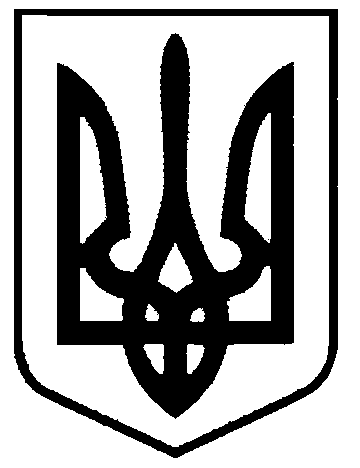 СВАТІВСЬКА МІСЬКА РАДАВИКОНАВЧИЙ КОМІТЕТРІШЕННЯвід  «15» грудня  2017 р.    	                    м. Сватове                                                  № 86 «Про забезпечення очистки доріг м. Сватове  від снігу  та посипання їх протиожеледними матеріаламив осінньо-зимовий період 2017–2018 років»       З метою захисту життя та здоров’я громадян, створення безпечних і комфортних умов для учасників дорожнього руху по дорогах комунальної власності Сватівської міської ради  в  осінньо-зимовий період 2017-2018 років,  керуючись Законом України «Про дорожній рух», ст.30, 40 Закону України «Про місцеве самоврядування в Україні»,Виконавчий комітет Сватівської міської ради ВИРІШИВ:      1.   Для очистки доріг м. Сватове в  зимовий період експлуатації від снігу  закріпити їх за підприємствами, організаціями, установами та приватними підприємцями міста. (Додаток № 1)      2. Зобов’язати керівників підприємств, організацій, установ та  приватних підприємців міста забезпечити готовність наявної техніки для очистки від снігу та посипки протиожеледними матеріалами закріплених за ними територій міста, заготовку необхідної кількості протиожеледних матеріалів  та наявність необхідної кількості  інвентарю (лопат, ломів та інше) для виконання вищевказаних робіт.      3. Зобов’язати керівників  підприємств,   організацій  та установ, приватних  підприємців м. Сватове  скласти   схеми   повідомлення    робітників    і    водіїв    та    порядок   їх   дій  у  випадках екстремальних   ситуацій,   пов’язаних    з    погіршенням    погодних   умов     (снігопадом, ожеледицею).      4.  Зобов’язати   КП    «Сватове-благоустрій»    (Беденко І.В.)    вирішити    питання створення  запасу пального для заправки снігоочисної техніки на осінньо-зимовий період 2017 – 2018 рр.       5.  Зобов’язати  КП  «Сватове- благоустрій»   забезпечити   в   осінньо-зимовий   період 2017 – 2018 рр. очищення від снігу прибудинкових територій житлових будинків, надати  до виконкому міської ради схему очищення від снігу прибудинкових територій житлових будинків та посипки їх протиожеледними матеріалами.     6.  Зобов’язати  керівників   підприємств,  організацій   та    установ  міста,   приватних підприємців очистку від снігу та посипку шляхів протиожеледними матеріалами починати не пізніше п’ятої години ранку, зміщуючи належним чином робочий день робітників, які займатимуться цими роботами.     7. Контроль за виконанням даного рішення покласти на першого заступника міського  голови   Жаданову Л.В.Сватівський міський голова				          Є.В.  Рибалко